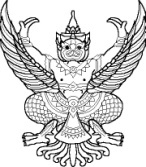 ประกาศสำนักงานตำรวจแห่งชาติ     เรื่อง ประกาศผู้ชนะการเสนอราคา ซื้อวัสดุแบบพิมพ์ โดยวิธีเฉพาะเจาะจง
..........................................	ตามที่ สำนักงานตำรวจแห่งชาติ ได้มีโครงการ ซื้อวัสดุแบบพิมพ์ โดยวิธีเฉพาะเจาะจง นั้น	ซื้อวัสดุแบบพิมพ์ ผู้ได้รับการคัดเลือก ได้แก่ โรงพิมพ์ตำรวจ (ขายส่ง ขายปลีก,ให้บริการ) โดยเสนอราคา เป็นเงินทั้งสิ้น 21,902.90 บาท (สองหมื่นหนึ่งพันเก้าร้อยสองจุดเก้าสิบบาทถ้วน) 
รวมภาษีมูลค่าเพิ่มและภาษีอื่น ค่าขนส่ง ค่าจดทะเบียน และค่าใช้จ่ายอื่นๆ ทั้งปวง		ประกาศ ณ วันที่  24 กุมภาพันธ์ พ.ศ.2566						         ( พันตำรวจเอก อัครพล จั่นเพชร )					                 ผู้กำกับการสถานีตำรวจนครบาลบางพลัด